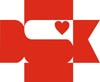 Znak: PN-14/21/1		                                                                              Białystok, dnia 22.07.2021 r. S P E C Y F I K A C J A WARUNKÓW  ZAMÓWIENIA (SWZ)Podstawa prawna:ustawa z dnia 11 września 2019 r. Prawo zamówień publicznych (t. j. Dz. U. z 2019 r. poz. 2019 z późn. zm.), zwana dalej Pzp lub ustawą,Wartość szacunkowa zamówienia jest o wartości przekraczającej progi unijne określone na podstawie art. 3 ustawy Pzp„Dostawa leków, materiałów stomatologicznych i okulistycznych”Termin składania ofert                     27.08,2021 r. o godz. 08.00 Termin otwarcia ofert                       27.08.2021 r. o godz. 09.00I.  NAZWA ORAZ ADRES ZAMAWIAJĄCEGO UNIWERSYTECKI DZIECIĘCY SZPITAL KLINICZNY im. L. Zamenhofa w Białymstokuul. J. Waszyngtona 17, 15-274 BiałystokTel. 85 7450595 Adres poczty elektronicznej: zp@udsk.plAdres strony internetowej prowadzonego postępowania oraz strony, na której udostępniane będą zmiany i wyjaśnienia treści SWZ oraz inne dokumenty zamówienia bezpośrednio związane z postępowaniem: https://udsk.pl/zp.TRYB UDZIELENIA ZAMÓWIENIA Postępowanie zostanie przeprowadzone w trybie przetargu nieograniczonego na podstawie art. 129 ust. 1 pkt 1 w związku z art. 132 ustawy Pzp. W sprawach, które nie zostały uregulowane w niniejszej SWZ, mają zastosowanie przepisy ustawy i akty wykonawcze do niniejszej ustawy. INFORMACJA O ZASTOSOWANIU ODWRÓCONEJ KOLEJNOŚCI OCENY OFERT:Zamawiający informuje, że w niniejszym przetargu nie będzie miała zastosowania odwrócona kolejność ofert, zgodnie z art. 139 ustawy Pzp.    WIZJA LOKALNAZamawiający nie przewiduje obowiązku odbycia przez Wykonawcę wizji lokalnej lub sprawdzenia przez Wykonawcę dokumentów niezbędnych do realizacji zamówienia.OPIS PRZEDMIOTU ZAMÓWIENIA Przedmiotem zamówienia jest dostawa leków, materiałów stomatologicznych i okulistycznych do Apteki Szpitalnej Uniwersyteckiego Dziecięcego Szpitala Klinicznego im. L. Zamenhofa w Białymstoku, ul. J. Waszyngtona 17, zwanego dalej Zamawiającym.Szczegółowy opis przedmiotu zamówienia określony został w załączniku nr 1. Zamawiający wymaga aby zaoferowany w ofercie produkt leczniczy był dopuszczony do obrotu na terenie Polski zgodnie z obowiązującym prawem Ustawa Prawo Farmaceutyczne.  Dopuszcza się zmianę wielkości opakowania z zachowaniem ogólnej ilości leku podanej przez Zamawiającego oraz wymaganych dawek. W takim przypadku wymagane ilości należy przeliczyć w taki sposób, aby ogólna ilość leku była nie mniejsza niż podana w SWZ, a zaoferowana ilość opakowań była liczbą całkowitą, zaokrągloną w górę do pełnych opakowań.  Dopuszcza się zaoferowanie preparatów równoważnych (o tej samej nazwie międzynarodowej a innej nazwie handlowej oraz o udowodnionej równoważności terapeutycznej), pod warunkiem zachowania wymaganej dawki, postaci oraz drogi podania leku.Jeżeli dany produkt leczniczy znajduje się w wykazie refundowanych leków, środków spożywczych specjalnego przeznaczenia żywieniowego oraz wyrobów medycznych – Załącznik B – „Leki dostępne w ramach programu lekowego” lub Załącznik C – „Leki, stosowane w ramach chemioterapii w całym zakresie zarejestrowanych wskazań i przeznaczeń oraz we wskazaniu określonym stanem klinicznym”, Wykonawca zobowiązany jest zaoferować produkt objęty ww. wykazem. Wykonawca przy obliczeniu ceny musi wziąć pod uwagę zapisy art. 9 ust. 2 ustawy z dnia 12 maja 2011 r. o refundacji leków, środków spożywczych specjalnego przeznaczenia żywieniowego oraz wyrobów medycznych (t.j. Dz. U. z 2017 r. poz. 1844, z 2018 r. poz. 650, 697, 1515, 1544, 2429.) oraz aktualnego obwieszczenia Ministra Zdrowia w sprawie wykazu refundowanych leków, środków spożywczych specjalnego przeznaczenia żywieniowego oraz wyrobów medycznych, obowiązującego na dzień składania ofert. Dodatkowo należy uwzględnić limit finansowania leku oraz kod EAN. W odniesieniu do ww. leków Zamawiający wymaga podania w ofercie kodu EAN. W przypadku zaoferowania leku, środka spożywczego specjalnego przeznaczenia żywieniowego lub wyrobu medycznego objętego refundacją, jego cena nie może być wyższa niż urzędowa cena zbytu określona w aktualnym obwieszczeniu Ministra Zdrowia w sprawie wykazu refundowanych leków, środków  spożywczych specjalnego przeznaczenia żywieniowego oraz wyrobów medycznych, obowiązującym na  dzień składania ofert. Nazwa i kod określony we Wspólnym Słowniku Zamówień 33600000 – 6 Produkty farmaceutyczneZamawiający dopuszcza składanie ofert częściowych, gdzie część stanowi:101 pakietówCzęści(pakiety) nie mogą być dzielone przez Wykonawców, oferty nie zawierające pełnego zakresu przedmiotu zamówienia określonego w zadaniu częściowym zostaną odrzucone.Wykonawca może złożyć ofertę w odniesieniu do wszystkich części zamówienia.  Zamawiający nie przewiduje udzielenia zaliczek na poczet wykonania zamówienia.Zamawiający nie przewiduje zwrotu kosztów udziału w postępowaniu. Wszelkie koszty przygotowania oferty i udziału w postępowaniu obciążają Wykonawcę, z zastrzeżeniem art. 261 ustawy Pzp.Informacje dotyczące oferty wariantowej, o której mowa w art. 92 ustawy Pzp.Zamawiający nie dopuszcza składania ofert wariantowychMiejsce realizacji: Siedziba Zamawiającego. TERMIN WYKONANIA ZAMÓWIENIA        24 miesiące od daty podpisania umowyWARUNKI UDZIAŁU W POSTĘPOWANIU ORAZ PODSTAWY WYKLUCZENIA O udzielenie zamówienia mogą ubiegać się wykonawcy, którzy:nie podlegają wykluczeniu;spełniają warunki udziału w postępowaniu, o ile zostały one określone przez Zamawiającego Podstawy wykluczenia Wykonawcy z PostępowaniaZamawiający wykluczy z postępowania o udzielenie zamówienia Wykonawcę, wobec którego zachodzą podstawy wykluczenia, o których mowa w art. 108 ustawy Pzp. Wykluczenie Wykonawcy nastąpi w przypadkach, o których mowa w art. 111 ustawy Pzp.Wykonawca nie podlega wykluczeniu w okolicznościach określonych w art. 108 ust. 1 pkt 1, 2 i 5 lub art. 109 ust. 1 pkt 2‒5 i 7‒10 ustawy Pzp, jeżeli udowodni Zamawiającemu, że spełnił łącznie przesłanki określone w art. 110 ust. 2 ustawy Pzp.Zamawiający oceni, czy podjęte przez Wykonawcę czynności są wystarczające do wykazania jego rzetelności, uwzględniając wagę i szczególne okoliczności czynu Wykonawcy, a jeżeli uzna, że nie są wystarczające, wykluczy Wykonawcę.Zamawiający może wykluczyć Wykonawcę na każdym etapie postępowania, ofertę Wykonawcy wykluczonego uznaje się za odrzuconą.Warunki udziału w postępowaniukompetencji lub uprawnień do prowadzenia określonej działalności zawodowej, o ile wynika to z odrębnych przepisów;Zamawiający uzna, że Wykonawca posiada uprawnienia do prowadzenia określonej działalności zawodowej, jeżeli Wykonawca wykaże, że posiada:zezwolenie na prowadzenie hurtowni farmaceutycznej zgodnie z ustawą z dnia 6 września 2001 r. Prawo farmaceutyczne (t. j. Dz. U. z 2016 r. poz. 2142 z późn. zm.) – w przypadku złożenia oferty na produkty lecznicze lubzezwolenie na wytwarzanie produktów leczniczych zgodnie z ustawą z dnia 6 września 2001 r. Prawo farmaceutyczne (t. j. Dz. U. z 2016 r. poz. 2142 z późn. zm.) – w przypadku złożenia oferty na produkty lecznicze przez Wykonawcę będącego wytwórcą produktu leczniczegoorazzezwolenie na prowadzenie obrotu hurtowego środkami odurzającymi, substancjami psychotropowymi  lub prekursorami zgodnie z przepisami ustawy z dnia 29 lipca 2005 r. o przeciwdziałaniu narkomanii 
(t. j. Dz. U. z 2017 r. poz. 783 z późn. zm.) – w przypadku złożenia oferty na środki odurzające, substancje psychotropowe lub prekursory - dotyczy pakietu: 86  Na podstawie art. 112 ustawy Pzp zamawiający określa warunki udziału w postępowaniu dotyczące:3.1. Zdolności do występowania w obrocie gospodarczymZamawiający nie precyzuje warunku w tym zakresie.3.2. Uprawnień do prowadzenia określonej działalności gospodarczej lub zawodowej, jeśli wynika to z odrębnych przepisówZamawiający nie precyzuje warunku w tym zakresie.3.3. Sytuacji ekonomicznej lub finansowejZamawiający nie precyzuje warunku w tym zakresie.3.4. Zdolności technicznej lub zawodowejZamawiający nie precyzuje warunku w tym zakresieINFORMACJA O PRZEDMIOTOWYCH ŚRODKACH DOWODOWYCHPrzedmiotowe środki dowodowe, jakie mają dostarczyć Wykonawcy wraz z ofertą w celu potwierdzenia zgodności zaoferowanych dostaw z wymaganiami określonymi w opisie przedmiotu zamówienia:Oświadczenie o wprowadzeniu przedmiotu zamówienia do obrotu zgodnie z przepisami ustawy z dnia 20 maja 2010r. o wyrobach medycznych (Dz. U. z 2010r. Nr 107 poz. 679 z późn. zm.) – dotyczy wyrobów medycznych – wzór oświadczenia stanowi Załącznik nr 3 do SWZ - dotyczy pakietu: 9, 10, od 11 do 36, 51, 54, 55, 56, 57, 58, 59, 60, 61, 62, 63, 69, 75, 80, 81;1.2   Karta Charakterystyki – dotyczy pakietu: 2, 3, 4, 5, 6, 8;Zamawiający akceptuje równoważne przedmiotowe środki dowodowe, jeśli potwierdzają, że oferowane  świadczenia spełniają określone przez Zamawiającego wymagania, cechy lub kryteria.Zamawiający przewiduje uzupełnienie przedmiotowych środków dowodowych na podstawie art. 107 ust. 2 ustawy Pzp.WYKAZ PODMIOTOWYCH ŚRODKÓW DOWODOWYCHZamawiający przed wyborem najkorzystniejszej oferty wezwie Wykonawcę, którego oferta została najwyżej oceniona, do złożenia w wyznaczonym terminie, nie krótszym niż 10 dni, aktualnych na dzień złożenia, następujących środków dowodowych:1.1 zezwolenie na prowadzenie hurtowni farmaceutycznej zgodnie z ustawą z dnia 6 września 2001 r. Prawo                    farmaceutyczne (t. j. Dz. U. z 2016 r. poz. 2142 z późn. zm.) – w przypadku złożenia oferty na produkty lecznicze lubzezwolenie na wytwarzanie produktów leczniczych zgodnie z ustawą z dnia 6 września 2001 r. Prawo farmaceutyczne (t. j. Dz. U. z 2016 r. poz. 2142 z późn. zm.) – w przypadku złożenia oferty na produkty lecznicze przez Wykonawcę będącego wytwórcą produktu leczniczegoorazzezwolenie na prowadzenie obrotu hurtowego środkami odurzającymi, substancjami psychotropowymi  lub prekursorami zgodnie z przepisami ustawy z dnia 29 lipca 2005 r. o przeciwdziałaniu narkomanii 
(t. j. Dz. U. z 2017 r. poz. 783 z późn. zm.) – w przypadku złożenia oferty na środki odurzające, substancje psychotropowe lub prekursory - dotyczy pakietu: 86Informacje z Krajowego Rejestru Karnego w zakresie:     - art. 108 ust. 1 pkt 1 i 2 ustawy z dnia 11 września 2019 r. Prawo Zamówień Publicznych, zwanej dalej „ustawa”     - art. 108 ust. 1 pkt 4 ustawy, dotyczącej orzeczenia zakazu ubiegania się o zamówienie publiczne tytułem środka  karnego- art. 109 ust. 1 pkt 2 lit. A ustawy,     - art. 109 ust. 1 pkt 2 lit. B ustawy, dotyczącej ukarania za wykroczenie, za które wymierzono karę aresztu.     - art. 109 ust. 1 pkt 3 ustawy, dotyczącej skazania za przestępstwo lub ukarania za wykroczenie, za które wymierzono karę aresztu.Dokument, o którym mowa w pkt. 1.1, powinien być sporządzony nie wcześniej niż 6 miesięcy przed upływem terminu składania ofert.Oświadczenie wykonawcy, w zakresie art. 108 ust. 1 pkt 5 ustawy, o braku przynależności do tej samej grupy kapitałowej w rozumieniu ustawy z dnia 16 lutego 2007 r. o ochronie konkurencji i konsumentów (Dz. U. z 2020 r. poz. 1076 i 1086), które stanowi załącznik nr 2 do SWZ. Zaświadczenie właściwego naczelnika urzędu skarbowego potwierdzającego, że wykonawca nie zalega z opłaceniem podatków i opłat, w zakresie art. 109 ust. 1 pkt 1 ustawy, wystawionego nie wcześniej niż 3 miesiące przed jego złożeniem, a w przypadku zalegania z opłacaniem podatków  lub opłat wraz z zaświadczeniem, Zamawiający żąda złożenia dokumentu potwierdzającego, że odpowiednio przed upływem terminu  składania ofert Wykonawca dokonał płatności należnych podatków i opłat wraz z odsetkami lub grzywnami lub zawarł wiążące porozumienie w sprawie tych należności. Zaświadczenie właściwej terenowej jednostki organizacyjnej Zakładu Ubezpieczeń Społecznych lub właściwego oddziału regionalnego lub właściwej placówki terenowej Kasy Rolniczego Ubezpieczenia Społecznego potwierdzającego, że wykonawca nie zalega z opłacaniem składek na ubezpieczenie społeczne i zdrowotne, w zakresie art. 109 ust. 1 pkt 1 ustawy, wystawionego nie wcześniej niż 3 miesiące przed jego złożeniem, a w przypadku zalegania z opłacaniem składek na ubezpieczenia społeczne lub zdrowotne wraz z zaświadczeniem albo innym dokumentem, Zamawiający żąda złożenia dokumentów potwierdzających, że odpowiednio przed upływem terminu składania ofert wykonawca dokonał płatności należnych składek na ubezpieczenia społeczne lub zdrowotne wraz z odsetkami lub grzywnami lub zawarł wiążące porozumienie w sprawie spłat tych należności. odpisu lub informacji z Krajowego Rejestru Sądowego lub Centralnej Ewidencji i Informacji o Działalności Gospodarczej, w zakresie art. 109 ust. 1 pkt 4 ustawy, sporządzonych nie wcześniej niż 3 miesiące przed złożeniem, jeżeli odrębne przepisy wymagają wpisu do rejestru lub ewidencjiJeżeli wykonawca ma siedzibę lub miejsce zamieszkania poza terytorium Rzeczypospolitej Polskiej, zamiast dokumentów, o których mowa w pkt 1, składa:2.1. zamiast informacji z Krajowego Rejestru karnego, o którym mowa w ppkt. 1.1 – składa informacje z odpowiedniego rejestru, takiego jak rejestr sądowy, albo, w przypadku braku takiego rejestru, inny równoważny dokument wydany przez właściwy organ sądowy lub administracyjny kraju, w którym wykonawca ma siedzibę lub miejsce zamieszkania, w zakresie o którym mowa w ppkt. 1.12.2. zamiast zaświadczenia, o którym mowa ppkt. 1.3., składa zaświadczenie albo inny dokument potwierdzający, że wykonawca nie zalega z opłacaniem składek na ubezpieczenie społeczne lub zdrowotne, o którym mowa w ppkt. 1.4.lub2.3. zamiast odpisu albo informacji z Krajowego rejestru Sądowego lub Centralnej Ewidencji i Informacji o Działalności Gospodarczej, o których mowa w ppkt. 1.5, składa dokument lub dokumenty wystawione w kraju, w którym Wykonawca ma siedzibę lub miejsce zamieszkania, potwierdzające odpowiednio, że:2.4. nie naruszył obowiązków dotyczących płatnością podatków, opłat lub składek na ubezpieczenie społeczne lub zdrowotne,2.5. nie otwarto jego likwidacji, nie ogłoszone upadłości, jego aktywami nie zarządza likwidator lub sąd, nie zawarł układu z wierzycielami, jego działalności gospodarcza nie jest zawieszona ani nie znajduje si e on w innej tego rodzaju sytuacji wynikającej z podobnej procedury przewidzianej w przepisach miejsca wszczęcia tej procedury.  2.6. jeżeli w kraju, w którym wykonawca ma siedzibę lub miejsce zamieszkania, nie wydaje się dokumentów, o których mowa w pkt 2, lub gdy dokumenty te nie odnoszą się do wszystkich przypadków, o których mowa w art. 108 ust. 1 pkt 1, 2 i 4, art. 109 ust. 1 pkt 1, 2 lit. a i b oraz pkt 3 ustawy, zastępuje się je odpowiednio w całości lub w części dokumentem zawierającym odpowiednio oświadczenie wykonawcy, ze wskazaniem osoby albo osób uprawnionych do jego reprezentacji, lub oświadczenie osoby, której dokument miał dotyczyć, złożone pod przysięgą, lub, jeżeli w kraju, w którym wykonawca ma siedzibę lub miejsce zamieszkania nie ma przepisów o oświadczeniu pod przysięgą, złożone przed organem sądowym lub administracyjnym, notariuszem, organem samorządu zawodowego lub gospodarczego, właściwym ze względu na siedzibę lub miejsce zamieszkania wykonawcyDokumenty, o których mowa pkt 2 ppkt 2.1., powinien być wystawiony nie wcześniej niż 6 miesięcy przed terminem składania ofert. Dokumenty, o których mowa w pkt 2 ppkt. 2.2. powinny być wystawione nie wcześniej niż 3 miesiące przed terminem składania ofert.Jeżeli jest to niezbędne do zapewnienia odpowiedniego przebiegu postępowania o udzielenie zamówienia, Zamawiający może na każdym etapie postępowania, wezwać Wykonawców do złożenia wszystkich lub niektórych podmiotowych środków dowodowych, aktualnych na dzień ich złożenia.Jeżeli zajdą uzasadnione podstawy do uznania, że złożone uprzednio podmiotowe środki dowodowe nie są już aktualne, Zamawiający może w każdym czasie wezwać Wykonawcę do złożenia wszystkich lub niektórych podmiotowych środków dowodowych, aktualnych na dzień ich złożenia.Wykonawca nie jest zobowiązany do złożenia podmiotowych środków dowodowych, które Zamawiający posiada, jeżeli Wykonawca wskaże te środki oraz potwierdzi ich prawidłowość i aktualność.Podmiotowe środki dowodowe oraz inne dokumenty lub oświadczenia Wykonawca składa, pod rygorem nieważności, w formie elektronicznej w postaci dokumentu elektronicznego podpisanego kwalifikowanym podpisem elektronicznym.Zamawiający przewiduje złożenie, poprawienie lub uzupełnienie podmiotowych środków dowodowych na podstawie art. 128 ustawy Prawo Zamówień Publicznych.POZOSTAŁE DOKUMENTY, KTÓRE NALEŻY DOŁĄCZYĆ DO OFERTYSporządzony przez wykonawcę według instrukcji podanej w Załączniku nr 1 do SWZ Formularz Oferty, należy złożyć pod rygorem nieważności, w formie elektronicznej.Szczegółowy opis przedmiotu zamówienia zgodnie z załącznikiem nr 1.Jedz – Jednolity Europejski Dokument Zamówienia, który stanowi dowód potwierdzający brak podstaw wykluczenia oraz spełnianie warunków udziału w postępowaniu, na dzień składania ofert oraz stanowi dowód tymczasowo zastępujący wymagane przez zamawiającego podmiotowe środki dowodowe. Wykonawcy zobowiązani są złożyć oświadczenie na standardowym formularzu JEDZ, pod rygorem nieważności, w formie elektronicznej. Do zachowania formy elektronicznej wystarcza złożenie JEDZ w postaci elektronicznej i opatrzenie go kwalifikowanym podpisem elektronicznym – Załącznik nr 4.Pełnomocnictwo lub inny dokument potwierdzający umocowanie do reprezentacji Wykonawcy - jeżeli w imieniu wykonawcy działa osoba, której umocowanie do jego reprezentowania nie wynika z informacji z Krajowego Rejestru Sądowego, Centralnej Ewidencji i Informacji o Działalności Gospodarczej lub innego właściwego rejestru.Przepis pkt. 1.4. stosuje się odpowiednio do osoby działającej w imieniu wykonawców wspólnie ubiegających się o udzielenie zamówienia publicznego.Przepisy ust. 1.4 stosuje się odpowiednio do osoby działającej w imieniu podmiotu udostępniającego zasoby na zasadach określonych w art. 118 ustawy lub podwykonawcy niebędącego podmiotem udostępniającym zasoby na takich zasadach.Wadium wniesione w formie gwarancji lub poręczeniach należy złożyć w formie oryginału w postaci dokumentu elektronicznego podpisanego kwalifikowanym podpisem elektronicznym przez Gwaranta lub Poręczyciela.INFORMACJA DLA WYKONAWCÓW POLEGAJĄCYCH NA ZASOBACH PODMIOTÓW TRZECICHWykonawca, w celu potwierdzenia spełnienia warunków udziału w postępowaniu, może polegać na zdolnościach technicznych lub zawodowych lub sytuacji finansowej lub ekonomicznej podmiotów trzecich, na zasadach określonych w art. 118–123 ustawy Pzp.Wykonawca, który polega na zdolnościach lub sytuacji podmiotów udostępniających zasoby, zobowiązany jest: złożyć wraz z ofertą, zobowiązanie podmiotu udostępniającego zasoby do oddania mu do dyspozycji niezbędnych zasobów na potrzeby realizacji danego zamówienia lub inny podmiotowy środek dowodowy potwierdzający, że Wykonawca realizując zamówienie, będzie dysponował niezbędnymi zasobami tych podmiotów. Zobowiązanie podmiotu udostępniającego zasoby lub inny podmiotowy środek dowodowy, musi potwierdzać, że stosunek łączący Wykonawcę z podmiotami udostępniającymi zasoby gwarantuje rzeczywisty dostęp do tych zasobów oraz określać w szczególności:zakres dostępnych Wykonawcy zasobów podmiotu udostępniającego zasoby;sposób i okres udostępnienia Wykonawcy i wykorzystania przez niego zasobów podmiotu udostępniającego te zasoby przy wykonywaniu zamówienia;czy i w jakim zakresie podmiot udostępniający zasoby, na zdolnościach którego Wykonawca polega w odniesieniu do warunków udziału w postępowaniu dotyczących wykształcenia, kwalifikacji zawodowych lub doświadczenia, zrealizuje roboty budowlane lub usługi, których wskazane zdolności dotyczą.złożyć wraz z ofertą ”Oświadczenie o niepodleganiu wykluczeniu oraz spełnianiu warunków”, podmiotu udostępniającego zasoby, potwierdzające brak podstaw wykluczenia tego podmiotu oraz odpowiednio spełnianie warunków udziału w postępowaniu, w zakresie, w jakim Wykonawca powołuje się na jego zasoby. Zamawiający oceni, czy udostępniane Wykonawcy przez podmioty udostępniające zasoby zdolności techniczne lub zawodowe lub ich sytuacja finansowa lub ekonomiczna, pozwalają na wykazanie przez Wykonawcę spełniania warunków udziału w postępowaniu, a także zbada, czy nie zachodzą wobec tych podmiotów podstawy wykluczenia, które zostały przewidziane względem Wykonawcy w pkt. 8 niniejszej SWZ.Jeżeli zdolności techniczne lub zawodowe, sytuacja ekonomiczna lub finansowa podmiotu udostępniającego zasoby nie potwierdzą spełniania przez Wykonawcę warunków udziału w postępowaniu lub zajdą wobec tego podmiotu podstawy wykluczenia, Zamawiający zażąda, aby Wykonawca w terminie określonym przez Zamawiającego zastąpił ten podmiot innym podmiotem lub podmiotami albo wykazał, że samodzielnie spełnia warunki udziału w postępowaniu. INFORMACJA DLA WYKONAWCÓW ZAMIERZAJĄCYCH POWIERZYĆ WYKONANIE CZĘŚCI ZAMÓWIENIA PODWYKONAWCOMWykonawca może powierzyć wykonanie części zamówienia Podwykonawcom. Zamawiający żąda, aby przed przystąpieniem do wykonania zamówienia Wykonawca, podał nazwy, dane kontaktowe oraz przedstawicieli, Podwykonawców zaangażowanych w realizację zamówienia, jeżeli są już znani.Wykonawca jest obowiązany zawiadomić Zamawiającego o wszelkich zmianach w odniesieniu do informacji, o których mowa w zdaniu pierwszym, w trakcie realizacji zamówienia, a także przekazać wymagane informacje na temat nowych Podwykonawców, którym w późniejszym okresie zamierza powierzyć realizację zamówienia. INFORMACJA DLA WYKONAWCÓW WSPÓLNIE UBIEGAJĄCYCH SIĘ O UDZIELENIE ZAMÓWIENIAWykonawcy mogą wspólnie ubiegać się o udzielenie zamówienia. W takim przypadku Wykonawcy zobowiązani są do ustanowienia pełnomocnika do reprezentowania ich w postępowaniu o udzielenie zamówienia albo do reprezentowania w postępowaniu i zawarcia umowy w sprawie zamówienia publicznego.Pełnomocnictwo należy dołączyć do oferty i powinno ono zawierać w szczególności wskazanie:postępowania o udzielenie zamówienie publicznego, którego dotyczy;wszystkich Wykonawców ubiegających się wspólnie o udzielenie zamówienia;ustanowionego pełnomocnika oraz zakresu jego  umocowania.Wykonawcy występujący wspólnie muszą ustanowić pełnomocnika do reprezentowania ich w postępowaniu o udzielenie zamówienia albo reprezentowania w postępowaniu i zawarcia umowy w sprawie zamówienia publicznego. Dokument potwierdzający ustanowienie pełnomocnika powinien zostać podpisany przez wszystkich wykonawców ubiegających się wspólnie o zamówienie publiczne. Podpisy muszą zostać złożone przez osoby uprawnione do składania oświadczeń woli w imieniu wykonawców. Wszelka korespondencja oraz rozliczenia dokonywane będą wyłącznie z podmiotem występującym jako pełnomocnik.W przypadku wspólnego ubiegania się o zamówienie przez Wykonawców, dokument ”Jednolity Europejski Dokument Zamówienia”, składa każdy z Wykonawców wspólnie ubiegających się o zamówienie. Oświadczenia te potwierdzają brak podstaw wykluczenia oraz spełnianie warunków udziału w postępowaniu w zakresie, w jakim każdy z Wykonawców wykazuje spełnianie warunków udziału w postępowaniu.Wykonawcy wspólnie ubiegający się o udzielenie zamówienia dołączają odpowiednio do oferty oświadczenie, z którego wynika, które roboty budowlane wykonają poszczególni wykonawcy. Art. 117 ust. 4 Pzp. INFORMACJE O ŚRODKACH KOMUNIKACJI ELEKTRONICZNEJ, PRZY UŻYCIU KTÓRYCH  ZAMAWIAJĄCY, BĘDZIE KOMUNIKOWAŁ SIĘ Z WYKONAWCAMI, ORAZ INFORMACJE O WYMAGANIACH TECHNICZNYCH I ORGANIZACYJNYCH SPORZĄDZANIA, WYSYŁANIA I ODBIERANIA KORESPONDENCJI ELEKTRONICZNEJ W niniejszym postępowaniu komunikacja Zamawiającego z Wykonawcami odbywa się przy użyciu środków komunikacji elektronicznej, za pośrednictwem Platformy on-line działającej pod adresem https://e-propublico.pl.Korzystanie z Platformy przez Wykonawcę jest bezpłatne.Na Platformie postępowanie prowadzone jest pod nazwą: ”Dostawa leków, materiałów stomatologicznych i okulistycznych” – znak sprawy: PN- 14/21/1Wykonawca przystępując do postępowania o udzielenie zamówienia publicznego, akceptuje warunki korzystania z Platformy określone w Regulaminie zamieszczonym na stronie internetowej https://e-propublico.pl oraz uznaje go za wiążący.Wykonawca zamierzający wziąć udział w postępowaniu musi posiadać konto na Platformie.Do złożenia oferty konieczne jest posiadanie przez osobę upoważnioną do reprezentowania Wykonawcy ważnego kwalifikowanego podpisu elektronicznego.Ilekroć w niniejszej SWZ jest mowa o:pisemności - należy przez to rozumieć sposób wyrażenia informacji przy użyciu wyrazów, cyfr lub innych znaków pisarskich, które można odczytać i powielić, w tym przekazywanych przy użyciu środków komunikacji elektronicznej;podpisie elektronicznym – należy przez to rozumieć podpis, o którym mowa art. 3 pkt 14a ustawy z 17 lutego 2005 r. o informatyzacji działalności podmiotów realizujących zadania publiczne (t.j Dz.U.2020 poz. 346);Zalecenia Zamawiającego odnośnie kwalifikowanego podpisu elektronicznego:dokumenty sporządzone i przesyłane w formacie .pdf zaleca się podpisywać kwalifikowanym podpisem elektronicznym w formacie PAdES;dokumenty sporządzone i przesyłane w formacie innym niż .pdf (np.: .doc, .docx, .xlsx, .xml) zaleca się podpisywać kwalifikowanym podpisem elektronicznym w formacie XAdES;do składania kwalifikowanego podpisu elektronicznego zaleca się stosowanie algorytmu SHA-2 (lub wyższego).Zamawiający określa następujące wymagania sprzętowo – aplikacyjne pozwalające na korzystanie z Platformy:stały dostęp do sieci Internet;posiadanie dowolnej i aktywnej skrzynki poczty elektronicznej (e-mail),komputer z zainstalowanym systemem operacyjnym Windows 7 (lub nowszym) albo Linux, zainstalowana dowolna przeglądarka internetowa - Platforma współpracuje z najnowszymi, stabilnymi wersjami wszystkich głównych przeglądarek internetowych (Internet Explorer 10+, Microsoft Edge, Mozilla Firefox, Google Chrome, Opera), włączona obsługa JavaScript oraz Cookies.Zamawiający dopuszcza następujący format przesyłanych danych: pliki o wielkości do 20 MB w formatach: .pdf, .doc, .docx., .xlsx, .xml.Zamawiający określa następujące informacje na temat kodowania i czasu odbioru danych:załączony i przesłany przez Wykonawcę za pomocą Platformy plik oferty wraz z załącznikami, nie jest dostępny dla Zamawiającego i przechowywany jest na serwerach Platformy w formie zaszyfrowanej. Zamawiający otrzyma dostęp do pliku dopiero po upływie terminu otwarcia ofert; oznaczenie czasu odbioru danych przez Platformę stanowi przyporządkowaną do dokumentu elektronicznego datę oraz dokładny czas (hh:mm:ss), widoczne przy  wysłanym dokumencie w kolumnie ”Data przesłania”;o terminie przesłania decyduje czas pełnego przeprocesowania transakcji pliku na Platformie.W postępowaniu, wszelkie oświadczenia, wnioski, zawiadomienia oraz informacje przekazywane są za pośrednictwem Platformy (karta ”Wiadomości”). Za datę wpływu oświadczeń, wniosków, zawiadomień oraz informacji przesłanych za pośrednictwem Platformy, przyjmuje się datę ich zamieszczenia na Platformie.Ofertę, wraz ze stanowiącymi jej integralną część załącznikami, składa się pod rygorem nieważności w formie elektronicznej podpisaną kwalifikowanym podpisem elektronicznymPostępowanie o udzielenie zamówienia prowadzi się w języku polskim. Dokumenty sporządzone w języku obcym są składane wraz z tłumaczeniem na język polski.Osobami uprawnionymi do kontaktu z Wykonawcami jest:Iwona Kisiel – Sekcja zamówień publicznych - nr tel. 85 74 50 595.OPIS SPOSOBU UDZIELANIA WYJAŚNIEŃ TREŚCI SWZWykonawca może zwrócić się do Zamawiającego z wnioskiem o wyjaśnienie treści SWZ, przekazanym za pośrednictwem Platformy (karta ”Zapytania/Wyjaśnienia).Zamawiający udzieli wyjaśnień niezwłocznie, jednak nie później niż na 6 dni przed upływem terminu składania ofert, pod warunkiem, że wniosek o wyjaśnienie treści SWZ wpłynął do Zamawiającego nie później niż na 14 dni przed upływem terminu składania ofert.Jeżeli wniosek o wyjaśnienie treści SWZ nie wpłynie w terminie, o którym mowa w punkcie powyżej, Zamawiający nie ma obowiązku udzielania wyjaśnień SWZ.Przedłużenie terminu składania ofert, nie wpływa na bieg terminu składania wniosku o wyjaśnienie treści SWZ.Treść zapytań wraz z wyjaśnieniami Zamawiający udostępni na stronie internetowej prowadzonego postępowania, bez ujawniania źródła zapytania.W uzasadnionych przypadkach Zamawiający może przed upływem terminu składania ofert zmienić treść SWZ. Dokonaną zmianę treści SWZ Zamawiający udostępni na stronie internetowej prowadzonego postępowania.INFORMACJE O SPOSOBIE KOMUNIKOWANIA SIĘ ZAMAWIAJĄCEGO Z WYKONAWCAMI W INNY SPOSÓB NIŻ PRZY UŻYCIU ŚRODKÓW KOMUNIKACJI ELEKTRONICZNEJ, W TYM W PRZYPADKU ZAISTNIENIA JEDNEJ Z SYTUACJI OKREŚLONYCH W ART. 65 UST. 1, ART. 66 I ART. 69 USTAWY Pzp. Zamawiający nie przewiduje sposobu komunikowania się z Wykonawcami w inny sposób niż przy użyciu środków komunikacji elektronicznej. TERMIN ZWIĄZANIA OFERTĄWykonawca pozostaje związany ofertą do dnia 24.11.2021 r.Bieg terminu związania ofertą rozpoczyna się wraz z upływem terminu składania ofert.W przypadku, gdy wybór najkorzystniejszej oferty nie nastąpi przed upływem terminu związania ofertą, Zamawiający przed upływem tego terminu zwróci się jednokrotnie do Wykonawców o wyrażenie zgody na przedłużenie terminu związania ofertą o wskazywany przez niego okres, nie dłuższy niż 60 dni. Przedłużenie terminu związania ofertą , następuje wraz z przedłużeniem okresu ważności wadium albo, jeżeli nie jest to możliwe, z wniesieniem nowego wadium na przedłużony okres związania ofertą.Opis sposobu przygotowywania ofertWykonawca może złożyć tylko jedną ofertę. Treść oferty musi być zgodna z wymaganiami Zamawiającego określonymi w niniejszej SWZ. Oferta oraz pozostałe oświadczenia i dokumenty, dla których Zamawiający określił wzory w formie formularzy, powinny być sporządzone zgodnie z tymi wzorami. Oferta wraz ze stanowiącymi jej integralną część załącznikami musi być sporządzona w języku polskim i złożona pod rygorem nieważności w formie elektronicznej lub w postaci elektronicznej, za pośrednictwem Platformy oraz podpisana kwalifikowanym podpisem elektronicznym. Wykonawca nie później niż w terminie składania ofert musi wykazać, że zastrzeżone informacje stanowią tajemnicę przedsiębiorstwa, w szczególności określając, w jaki sposób zostały spełnione przesłanki, o których mowa w art. 11 pkt 4 ustawy z 16 kwietnia 1993 r. o zwalczaniu nieuczciwej konkurencji, zgodnie z którym tajemnicę przedsiębiorstwa stanowi określona informacja, jeżeli spełnia łącznie 3 warunki:ma charakter techniczny, technologiczny, organizacyjny przedsiębiorstwa lub jest to inna informacja mająca wartość gospodarczą,nie została ujawniona do wiadomości publicznej,podjęto w stosunku do niej niezbędne działania w celu zachowania poufności.Wykonawca nie może zastrzec informacji, o których mowa w art. 222 ust. 5 ustawy.Zamawiający wymaga, aby informacje zastrzeżone jako tajemnica przedsiębiorstwa były przez Wykonawcę złożone w oddzielnym pliku z oznakowaniem „tajemnica przedsiębiorstwa”. Brak jednoznacznego wskazania, które informacje stanowią tajemnicę przedsiębiorstwa, oznaczać będzie, że wszelkie oświadczenia i zaświadczenia składane w trakcie niniejszego postępowania są jawne bez zastrzeżeń. Opis sposobu przygotowania oferty składanej w formie elektronicznej lub w postaci elektronicznej:Wykonawca, chcąc przystąpić do udziału w postępowaniu, loguje się na Platformie, w menu ”Ogłoszenia” wyszukuje niniejsze postępowanie, otwiera je klikając w jego temat, a następnie korzysta z funkcji ”Zgłoś udział w postępowaniu” na karcie Informacje ogólne”;w przypadku, gdy Wykonawca nie posiada konta na Platformie, należy skorzystać z funkcji ”Zarejestruj”. Po wypełnieniu Formularza rejestracyjnego Wykonawca otrzyma wiadomość e-mail na zdefiniowany adres poczty elektronicznej, z opcją aktywacji konta. Aktywacja konta jest konieczna do zakończenia procesu rejestracji i umożliwia zalogowanie się na Platformie;oferta wraz ze stanowiącymi jej integralną część załącznikami, powinna być podpisana ważnym kwalifikowanym podpisem elektronicznym, podpisem zaufanym lub podpisem osobistym, przez osobę (osoby) uprawnione do reprezentowania Wykonawcy, zgodnie z formą reprezentacji określoną w dokumentach rejestrowych, a następnie przesłana Zamawiającemu za pośrednictwem Platformy, poprzez dodanie dokumentów na karcie ”Oferta/Załączniki”, za pomocą opcji ”Załącz plik” i użycie przycisku ”Załącz”;jeżeli umocowanie dla osób podpisujących ofertę nie wynika z dokumentów rejestrowych, Wykonawca do oferty powinien dołączyć dokument pełnomocnictwa udzielonego przez osoby uprawnione i obejmujące swym zakresem umocowanie do złożenia oferty lub do złożenia oferty i podpisania umowy. Pełnomocnictwo powinno zostać złożone w formie elektronicznej lub w postaci elektronicznej opatrzonej podpisem zaufanym, lub podpisem osobistym albo w elektronicznej kopii dokumentu poświadczonej notarialnie za zgodność z oryginałem przy użyciu kwalifikowanego podpisu elektronicznego; wszelkie informacje stanowiące tajemnicę przedsiębiorstwa w rozumieniu ustawy o zwalczaniu nieuczciwej konkurencji, które Wykonawca chce zastrzec jako tajemnicę przedsiębiorstwa, powinny zostać przesłane za pośrednictwem Platformy, w osobnym pliku, na karcie ”Oferta/Załączniki”, w tabeli ”Część oferty stanowiąca tajemnicę przedsiębiorstwa”, za pomocą opcji ”Załącz plik” i użycie przycisku ”Załącz”;potwierdzeniem prawidłowo załączonego pliku jest automatyczne wygenerowanie przez Platformę komunikatu systemowego o treści ”Plik został poprawnie przesłany na platformę;ostateczne złożenie oferty wraz z załącznikami Wykonawca musi potwierdzić klikając w przycisk ”Złóż ofertę”;złożenie oferty zostanie potwierdzone komunikatem systemowym z podaniem terminu jej złożenia oraz aktywowana zostanie dla Wykonawcy możliwość pobrania, w stosunku do każdego z przesłanych plików, automatycznie wystawionego przez Platformę dokumentu EPO (Elektroniczne Potwierdzenie Odbioru), będącego dowodem potwierdzającym fakt i czas dostarczenia Zamawiającemu pliku za pośrednictwem Platformy.Do upływu terminu składania ofert, Wykonawca, za pośrednictwem Platformy, może wycofać złożoną ofertę, używając opcji ”Wycofaj ofertę” (karta Oferta/Załączniki). Po wycofaniu oferty Wykonawca może usunąć załączone pliki, zaznaczając pozycje do usunięcia i klikając w przycisk ”Usuń zaznaczone”. Szczegółowa instrukcja korzystania z Platformy znajduje się na stronie internetowej https://e-ProPublico.pl/, przycisk ”Instrukcja Wykonawcy”. Zamawiający nie przewiduje zwrotu kosztów udziału w postępowaniu. Wykonawca ponosi wszelkie koszty związane z przygotowaniem i złożeniem oferty.WYMAGANIA DOTYCZĄCE WADIUM 1. Zamawiający wymaga wniesienia wadium w przedmiotowym postępowaniu.2. Wykonawca zobowiązany jest do wniesienia wadium w wysokości: 35 427,59 zł. 3. W przypadku składania ofert na poszczególne części/pakiety zamówienia, kwota wadium jest sumą wadiów     cząstkowych, wyszczególnionych poniżej:Wadium musi zostać wniesione przed upływem terminu składania ofert, tj. do dnia 27.08.2021 r. do godz. 08:00, według wyboru Wykonawcy w jednej lub kilku następujących formach:pieniądzu;gwarancjach bankowych;gwarancjach ubezpieczeniowych;poręczeniach udzielanych przez podmioty, o których mowa w art. 6b ust. 5 pkt 2 ustawy z dnia 9 listopada 2000 r. o utworzeniu Polskiej Agencji Rozwoju Przedsiębiorczości (t.j. Dz. U. z 2020r. poz. 299).Wadium musi obejmować pełen okres związania ofertą tj. do dnia 24.11.2021 r.Wadium wnoszone w pieniądzu należy wpłacić przelewem na rachunek bankowy Zamawiającego: Bank Gospodarstwa Krajowego 71 1130 1059 0017 3218 7720 0002 (w tytule przelewu zaleca się wpisać nazwę i sygnaturę postępowania). Wadium musi wpłynąć na wskazany rachunek bankowy najpóźniej przed upływem terminu składania ofert (decyduje data wpływu na rachunek bankowy Zamawiającego).Wadium wnoszone w formie poręczeń lub gwarancji należy załączyć do oferty w oryginale w postaci dokumentu elektronicznego podpisanego kwalifikowanym podpisem elektronicznym przez wystawcę poręczenia lub gwarancji oraz powinno zawierać:wskazanie Beneficjenta poręczenia lub gwarancji, którym musi być Uniwersytecki Dziecięcy Szpital Kliniczny im. L. Zamenhofa w Białymstoku, Jerzego Waszyngtona 17 , 15-274 Białystok;nazwę i adres siedziby Wykonawcy;kwotę i termin ważności gwarancji/poręczenia;bezwarunkowe zobowiązanie wystawcy poręczenia lub gwarancji do zapłaty kwoty wadium, na pierwsze pisemne żądanie Zamawiającego, w sytuacjach określonych w art. 98 ust. 6 ustawy Pzp.Zamawiający zwróci wadium na zasadach określonych w art. 98 ust. 1-5 ustawy Pzp. W przypadku, gdy Wykonawca nie wniósł wadium lub wniósł w sposób nieprawidłowy lub nie utrzymywał wadium nieprzerwanie do upływu terminu związania ofertą lub złożył wniosek o zwrot wadium, w przypadku o którym mowa w art. 98 ust. 2 pkt 3 ustawy Pzp, Zamawiający odrzuci ofertę Wykonawcy na podstawie art. 226 ust. 1 pkt 14 ustawy Pzp.Zamawiający zatrzyma wadium wraz z odsetkami, a w przypadku wadium wniesionego w formie gwarancji lub poręczenia, wystąpi odpowiednio do gwaranta lub poręczyciela z żądaniem zapłaty wadium, w przypadkach określonych w art. 98 ust. 6 ustawy PzpTERMIN SKŁADANIA OFERT Ofertę, wraz z załącznikami, należy złożyć za pośrednictwem Platformy Pro – Publico, w terminie do dnia 27.08.2021 r.  do godz. 08:00.  termin otwarcia ofertOtwarcie ofert nastąpi w dniu: 27.08.2021 r. o godz. 09:00, za pośrednictwem Platformy, na karcie ”Oferta/Załączniki”, poprzez ich odszyfrowanie, które jest jednoznaczne z ich upublicznieniem.Zamawiający, najpóźniej przed otwarciem ofert, udostępni na stronie prowadzonego postępowania informację o kwocie, jaką zamierza przeznaczyć na sfinansowanie zamówienia.Niezwłocznie po otwarciu ofert, Zamawiający zamieści na stronie internetowej prowadzonego postępowania informacje o nazwach albo imionach i nazwiskach oraz siedzibach lub miejscach prowadzonej działalności gospodarczej bądź miejscach zamieszkania Wykonawców, których oferty zostały otwarte; cenach lub kosztach zawartych w ofertach.Zgodnie z art. 222 ust. 1 ustawy Pzp w przypadku awarii systemu teleinformatycznego, przy użyciu którego następuje otwarcie ofert, co powoduje brak możliwości ich otwarcia w terminie wskazanym przez Zamawiającego, otwarcie ofert nastąpi niezwłocznie po usunięciu awarii.Zamawiający, najpóźniej przed otwarciem ofert, udostępni na stronie internetowej prowadzonego postępowania informację o kwocie, jaką zamierza przeznaczyć na sfinansowanie zamówienia.Informacja o zmianie terminu otwarcia ofert zostanie udostępniona przez Zamawiającego na stronie internetowej prowadzonego postępowania. Niezwłocznie po otwarciu ofert Zamawiający zamieści na stronie internetowej informację z otwarcia ofert    stosownie do treści art. 222 ust. 5 ustawy PzpWykonawca może przed upływem terminu do składania ofert zmienić lub wycofać ofertę. Sposób dokonywania zmiany lub wycofania oferty polega na usunięciu plików składających się na ofertę.Wykonawca po upływie terminu do składania ofert nie może skutecznie dokonać zmiany, ani wycofać złożonej oferty.OPIS SPOSOBU OBLICZENIA CENY OFERTY W ofercie Wykonawca zobowiązany jest podać cenę za wykonanie całego przedmiotu zamówienia w złotych polskich (PLN), z dokładnością do 1 grosza, tj. do dwóch miejsc po przecinku.W cenie należy uwzględnić wszystkie wymagania określone w niniejszej SWZ oraz wszelkie koszty, jakie poniesie Wykonawca z tytułu należytej oraz zgodnej z obowiązującymi przepisami realizacji przedmiotu zamówienia, a także wszystkie potencjalne ryzyka ekonomiczne, jakie mogą wystąpić przy realizacji przedmiotu zamówienia.Rozliczenia między Zamawiającym a Wykonawcą prowadzone będą w złotych polskich z dokładnością do dwóch miejsc po przecinku.Wykonawca zobowiązany jest zastosować stawkę VAT zgodnie z obowiązującymi przepisami ustawy z 11 marca 2004 r. o  podatku od towarów i usług.Jeżeli złożona zostanie oferta, której wybór prowadziłby do powstania u Zamawiającego obowiązku podatkowego zgodnie z ustawą z 11 marca 2004 r. o podatku od towarów i usług, dla celów zastosowania kryterium ceny Zamawiający doliczy do przedstawionej w tej ofercie ceny kwotę podatku od towarów i usług, którą miałby obowiązek rozliczyć.Wykonawca składając ofertę zobowiązany jest:poinformować Zamawiającego, że wybór jego oferty będzie prowadził do powstania u Zamawiającego obowiązku podatkowego;wskazać nazwę (rodzaj) towaru lub usługi, których dostawa lub świadczenie będą prowadziły do powstania obowiązku podatkowego;wskazać wartości towaru lub usługi objętego obowiązkiem podatkowym Zamawiającego, bez kwoty podatku;wskazać stawkę podatku od towarów i usług, która zgodnie z wiedzą Wykonawcy, będzie miała zastosowanie.KRYTERIA, KTÓRYMI ZAMAWIAJĄCY BĘDZIE SIĘ KIEROWAŁ PRZY WYBORZE OFERT I SPOSÓB          OCENY OFERT Ocena ofert będzie dokonana według kryteriów: cena – 100%Ocena ofert w kryterium cena zostanie dokonana według następującego wzoru:CminOcena oferty X = ----------------- x 100 x 100% Cxgdzie:Cmin – najniższa zaoferowana cenaCx – cena oferty X3.    Ocena końcowa oferty to suma punktów uzyskanych przez daną ofertę w zakresie powyższych kryteriów. Zanajkorzystniejszą ofertę zostanie uznana oferta z najwyższą liczbą punktów.FORMALNOŚCI, JAKIE POWINNY ZOSTAĆ SPEŁNIONE PO WYBORZE OFERTY W CELU ZAWARCIA UMOWY Zamawiający udzieli zamówienia Wykonawcy, którego oferta odpowiada przepisom określonym w ustawie i w niniejszej SWZ oraz zostanie uznana za najkorzystniejszą w świetle kryteriów opisanych w  SWZ. Niezwłocznie po wyborze najkorzystniejszej oferty Zamawiający zawiadomi Wykonawców, którzy złożyli oferty o:1) wyborze najkorzystniejszej oferty, podając nazwę albo imię i nazwisko, siedzibę albo miejsce zamieszkania, jeżeli jest miejscem wykonywania działalności wykonawcy, którego ofertę wybrano, oraz nazwy albo imiona i nazwiska, siedziby albo miejsca zamieszkania, jeżeli są miejscami wykonywania działalności wykonawców, którzy złożyli oferty, a także punktację przyznaną ofertom w każdym kryterium oceny ofert i łączną punktację 2) wykonawcach, których oferty zostały odrzucone podając uzasadnienie faktyczne i prawne.   Niezwłocznie po wyborze najkorzystniejszej oferty Zamawiający zamieści informacje, o których mowa w ust. 2 pkt 1  również na stronie internetowej prowadzonego postępowania. Zamawiający zawrze umowę w sprawie zamówienia publicznego z uwzględnieniem art. 577 ustawy Pzp, w terminie nie krótszym niż 10 dni od dnia przesłania zawiadomienia o wyborze najkorzystniejszej oferty (art. 264 ustawy Pzp). Zgodnie z art. 263 ustawy Pzp, jeżeli wykonawca, którego oferta została wybrana jako najkorzystniejsza, uchyla się od zawarcia umowy w sprawie zamówienia publicznego lub nie wnosi wymaganego zabezpieczenia należytego wykonania umowy, zamawiający może dokonać ponownego badania i oceny ofert spośród ofert pozostałych w postępowaniu wykonawców oraz wybrać najkorzystniejszą ofertę albo unieważnić postępowanie. Zamawiający poinformuje wykonawcę, któremu zostanie udzielone zamówienie, o miejscu i terminie zawarcia umowy. Wykonawca przed zawarciem umowy:poda wszelkie informacje niezbędne do wypełnienia treści umowy na wezwanie zamawiającego,wniesie zabezpieczenie należytego wykonania umowy  – jeżeli dotyczy.Jeżeli zostanie wybrana oferta wykonawców wspólnie ubiegających się o udzielenie zamówienia, zamawiający będzie żądał przed zawarciem umowy w sprawie zamówienia publicznego kopii umowy regulującej współpracę tych wykonawców, w której m.in. zostanie określony pełnomocnik uprawniony do kontaktów z zamawiającym oraz do wystawiania dokumentów związanych z płatnościami, przy czym termin, na jaki została zawarta umowa, nie może być krótszy niż termin realizacji zamówienia.  Niedopełnienie powyższych formalności przez wybranego wykonawcę w zakresie, o którym mowa w ust. 6-7 będzie potraktowane przez zamawiającego jako niemożność zawarcia umowy w sprawie zamówienia publicznego z przyczyn leżących po stronie wykonawcy i zgodnie z art. 98 ust. 6 pkt 3 ustawy Pzp będzie skutkowało zatrzymaniem przez zamawiającego wadium wraz z odsetkami.WYMAGANIA DOTYCZĄCE ZABEZPIECZENIA NALEŻYTEGO WYKONANIA UMOWY Zamawiający nie wymaga wniesienia zabezpieczenia należytego wykonania umowy w przedmiotowym postępowaniu o zamówienie publiczne. WZÓR UMOWY Postanowienia umowy w sprawie zamówienia publicznego, które zostaną wprowadzone do umowy w sprawie zamówienia publicznego.UMOWA NR ........................zawarta w dniu ..............r. na okres 24 miesięcy, tj. do dnia .................r.pomiędzy: Uniwersyteckim Dziecięcym Szpitalem Klinicznym im. L. Zamenhofa w Białymstoku, z siedzibą 
w Białymstoku, kod 15-274, ul. J. Waszyngtona 17, wpisanym do krajowego rejestru sądowego – rejestr stowarzyszeń, innych organizacji społecznych i zawodowych, fundacji i publicznych zakładów opieki zdrowotnej – prowadzonego przez sąd rejonowy w Białymstoku, xii wydział gospodarczy rejestru sądowego pod numerem KRS 0000002628 – w dn. 06.03.2001, zwanym dalej „Zamawiającym”, reprezentowanym przez:Zastępcę Dyrektora do spraw ekonomicznych – Cezarego rzemka A........................................ z siedzibą w .................., ul..........................., wpisanym do ....................... – prowadzonego przez ............................................ pod numerem ............................... zwanym dalej „Wykonawcą”, reprezentowanym przez:..................................................................................................................................................................................................................................................................................................................W wyniku postępowania o udzielenie zamówienia publicznego przeprowadzonego w trybie przetargu nieograniczonego zgodnie z ustawą z dnia 11 września 2019 r. – Prawo zamówień publicznych ( Dz. U. 2019 r. poz. 2019), została zawarta umowa o następującej treści:§ 1Przedmiotem umowy są dostawy leków, materiałów stomatologicznych i okulistycznych wyszczególnionych w załączniku nr 1, stanowiącym integralną część niniejszej umowy.Wykonawca zobowiązany jest na każdej fakturze umieszczać kod EAN dostarczonego produktu leczniczego. Wykonawca dostarczający preparaty termolabilne, zobowiązany jest przy każdej dostawie dostarczyć wydruk z rejestratora temperatury lub rejestrator temperatury z wyświetlaczem umożliwiającym odczyt temperatury opakowania leku w chwili odbioru przez Zamawiającego – dotyczy pakietu 42, 47, 48, 49, 50, 73, 76.Wartość umowy brutto obejmująca podatek od towarów i usług wynosi: 
Pakiet .... - .............. zł.Realizacja każdego z pakietów ma charakter samodzielnego zobowiązania stron.Ceny jednostkowe, ustalone w ofercie z dnia .............., tożsame z cenami podanymi w w/w załączniku, nie ulegną zmianie, z tym że dopuszcza się zmianę ustalonych cen brutto: wynikającą ze zmian cen urzędowych, przedstawionych w odpowiednim akcie prawnym, przy czym cena brutto może ulec zmianie wyłącznie o kwotę stanowiącą różnicę pomiędzy nową a dotychczas obowiązującą ceną urzędową – obowiązujące od dnia wejścia w życie tego aktu prawnego;w przypadku ustalenia cen urzędowych na produkty, wobec których obowiązywały ceny umowne, przy czym cena brutto nie będzie wyższa niż cena urzędowa przedstawiona w odpowiednim akcie prawnym – obowiązujące od dnia wejścia w życie tego aktu prawnego;w przypadku obniżenia ceny leku.Podstawowym warunkiem zaakceptowania przez Zamawiającego podwyższonych cen będzie złożenie przez Wykonawcę szczegółowego wyjaśnienia konieczności ich wzrostu i uzasadnienia wysokości podwyżki.W przypadku leków sprowadzanych w ramach importu docelowego, po upływie minimalnego okresu niezmienności cen, tj. 6 miesięcy od daty zawarcia umowy, dopuszcza się również zmiany cen wynikające ze zmian kursów walut – o średni wskaźnik wzrostu / spadku kursu danej waluty, ustalony na podstawie notowań Narodowego Banku Polskiego z dnia bezpośrednio poprzedzającego dzień złożenia wniosku. Zmiana będzie możliwa w przypadku, gdy średni kurs danej waluty zmieni się powyżej 10% w porównaniu z kursem danej waluty obowiązującej w dniu podpisania umowy. Zmiana może nastąpić na pisemny wniosek stron, jednak nie częściej niż co 6 miesięcy. Wniosek musi być udokumentowany i złożony co najmniej na 14 dni przed proponowanym wprowadzeniem zmian.Dopuszcza się następujące zmiany cen jednostkowych brutto:w przypadku zmiany stawki podatku od towarów i usług, wprowadzonej odpowiednim aktem prawnym – zmianie ulegnie wyłącznie kwota VAT w stopniu wynikającym z wprowadzonej zmiany, przy zachowaniu stałej ceny netto,w przypadku zmiany wysokości minimalnego wynagrodzenia za pracę ustalonego na podstawie art. 2 ust. 3-5 ustawy z dnia 10 października 2002 r. o minimalnym wynagrodzeniu za pracę,w przypadku zmiany zasad podlegania ubezpieczeniom społecznym lub ubezpieczeniu zdrowotnemu lub wysokości stawki składki na ubezpieczenia społeczne lub zdrowotne,w przypadku zmiany zasad gromadzenia i wysokości wpłat do pracowniczych planów kapitałowych, o których mowa w ustawie z dnia 4 października 2018r. o pracowniczych planach kapitałowych.- jeżeli zmiany te będą miały wpływ na koszty wykonania zamówienia przez Wykonawcę. W przypadku zmian określonych w ust. 7 pkt b) i c) Wykonawca może wystąpić do Zamawiającego z wnioskiem o zmianę wynagrodzenia, przedkładając odpowiednie dokumenty potwierdzające zasadność złożenia takiego wniosku. Wykonawca winien wykazać ponad wszelką wątpliwość, że zaistniała zmiana ma bezpośredni wpływ na koszty wykonania zamówienia oraz określić stopień, w jakim wpłynie ona na wysokość wynagrodzenia.Zmiana cen może nastąpić w formie aneksu do umowy.Wymienione w ust. 4 ceny jednostkowe zawierają wszystkie koszty związane z dostawami leków loco Apteka Szpitalna, adres jak wyżej (transport, opakowanie, czynności Wykonawcy niezbędne do realizacji zamówienia itp.).Zamawiający zastrzega sobie prawo zakupienia mniejszej ilości towaru, niż określona w niniejszej umowie.Wykonawca na każde żądanie Zamawiającego zobowiązuje się dostarczyć aktualne karty charakterystyki produktu leczniczego oraz ulotki z pełną charakterystyką produktu (wyrobu medycznego) w języku polskim do produktów stanowiących przedmiot umowy.§ 2Wykonawca zobowiązuje się dostarczać towar wraz z fakturą w ilości i asortymencie zgodnym z zamówieniami pisemnymi, w terminie:Pakiet 37, 47, 49, 74, 91, 95, 98 :8 godzin od złożenia zamówienia w trybie „na ratunek”,24 godziny od złożenia zamówienia w trybie podstawowym;       (*W przypadku pakietu 49, 74 – wymagany dostęp do Numeru Ratunkowego przez 24 h)      b)    Pakiet 48:8 godzin od złożenia zamówienia w trybie „na ratunek” w dni robocze, soboty, niedziele i święta       (*Wymagany dostęp do Numeru Ratunkowego przez 24 h)      c)    Pakiet 38, 43:48 godzin od złożenia zamówienia w trybie „na ratunek”,10 dni od złożenia zamówienia w trybie podstawowym;       d)Pakiet  40: 24 godziny od złożenia zamówienia w trybie „na ratunek”,       e)Pakiet 64:12 godzin od złożenia zamówienia w trybie „na ratunek”,       f) pozostałe leki – 24 godziny od złożenia zamówienia;       g) pozostałe leki sprowadzane w ramach importu docelowego – 10 dni od złożenia zamówienia;       h) pozostałe wyroby – 72 godziny od złożenia zamówienia.Zamówienia będą składane faksem do godz. 15.30, a w przypadku zamówień w trybie „na ratunek” – 
do godz. 19.00. Na potrzeby zamówień leków w trybie „na ratunek” Wykonawca udostępnia Zamawiającemu następujący numer telefonu alarmowego: ………………………………………. Do składania zamówień uprawniony jest kierownik Apteki Szpitalnej lub jego zastępca albo dyżurujący magister farmacji.Zamawiający wymaga dostaw od poniedziałku do soboty włącznie. Apteka Szpitalna pracuje od poniedziałku do piątku w godzinach 07:30–19:00, a w soboty 7:30-15:00.Zamawiający w wyjątkowych sytuacjach, po uzgodnieniu pomiędzy Kierownikiem Apteki a Wykonawcą – dopuszcza dostawę zamienników o tej samej nazwie międzynarodowej, dawce, postaci leku i zaoferowanej w ofercie cenie.Dostawy będą się odbywać transportem zapewnionym przez Wykonawcę do Apteki Szpitalnej, w odpowiednio oznakowanych opakowaniach, zapewniających pełną ochronę przedmiotu dostawy przed czynnikami szkodliwymi.W przypadku pakietu: 68, 70  wymagane są dostawy wraz z rozładunkiem do magazynu Apteki Szpitalnej. Zamawiający przed podpisaniem dokumentów odbioru dostawy, w obecności kuriera (kierowcy) sprawdzi zawartość przesyłki pod względem zgodności ze złożonym zamówieniem (dotyczy również firm przewozowych).W przypadku dostarczenia towaru niezgodnego z zamówieniem, koszty zwrotu i dostarczenia właściwego towaru poniesie Wykonawca.Zamawiający zastrzega sobie prawo zwrotu leku w terminie 5 dni roboczych na koszt Wykonawcy, pod warunkiem przekazania oświadczenia osoby wykwalifikowanej o zachowaniu wymaganych warunków przechowywania. Zgłoszenie zwrotu zostanie przesłane faksem.Gdy dostawa jest niewłaściwa pod względem ilościowym, brakujący towar dostarcza się odpowiednio 
w terminach wymienionych w ust. 1.W przypadku dostawy w całości lub w części o niewłaściwej jakości, Wykonawca zobowiązuje się rozpatrzyć reklamację złożoną na piśmie w ciągu 3 dni roboczych od daty jej otrzymania; jeżeli reklamacja zostanie uznana, towar wolny od wad dostarcza się w terminach określonych w ust. 1.Wymagany jest okres ważności przedmiotu zamówienia nie krótszy niż 12 miesięcy od dnia dostawy.§ 2a W przypadku pakietu nr 66, 67 przedmiotem umowy jest dostawa do siedziby Zamawiającego (bezpośrednio do siedziby Apteki Szpitalnej) oraz  - po uprzednim zweryfikowaniu zawartości dostarczonego przedmiotu umowy przez upoważnionego pracownika Apteki Szpitalnej – dostawa preparatów i sprzętu do podaży bezpośrednio do domów pacjentów. Dostawa przedmiotu umowy w zakresie pakietu nr 66, 67 będzie realizowana w ilościach i terminach ustalanych indywidualnie z Wykonawcą w zależności od potrzeb pacjenta. Wykonawca potwierdza gotowość do takiej realizacji dostaw przez cały okres obowiązywania umowy. Zamówienie będzie przesyłane na numer faxu … lub adres e-mail: ….. Wykonawca zobowiązuje się zrealizować dostawę w terminie do 48 godzin od momentu złożenia zamówienia. Wykonawca jest zobowiązany do transportu preparatów do siedziby Zamawiającego i po sprawdzeniu zgodności towaru z fakturą przez uprawnionego farmaceutę zobowiązany do odbioru z magazynu szpitala sprzętu potrzebnego do podaży preparatów. Wykonawca po odbiorze preparatów oraz sprzętu  zobowiązany jest niezwłocznie dostarczyć w/w przedmioty dostawy wraz z podpisanym protokołem zdawczo-odbiorczym do domów pacjentów.Lista adresów pacjentów, pod które należy dokonać dostawy, zostanie przekazana Wykonawcy po podpisaniu umowy. Lista pacjentów wraz z adresami podlegać będzie aktualizacji podczas trwania umowy. Za dostarczone towary Zamawiający zapłaci cenę ustaloną na podstawie cen jednostkowych i w terminie wskazanym przez Wykonawcę w formularzu ofertowym (Załącznik nr 1 do niniejszej umowy). § 3W przypadku gdy Wykonawca nie dostarczy przedmiotu umowy w terminie, określonym w § 2 ust. 1, Zamawiający zastrzega sobie prawo dokonania zakupu interwencyjnego od innego Wykonawcy w ilości i asortymencie nie zrealizowanej w terminie dostawy.W przypadku zakupu interwencyjnego zmniejsza się wielkość przedmiotu umowy o wielkość tego zakupu.W przypadku zakupu interwencyjnego Wykonawca zobowiązany jest do zwrotu Zamawiającemu różnicy pomiędzy ceną zakupu interwencyjnego i ceną dostawy.§ 4Zamawiający zobowiązuje się zapłacić za zrealizowane zamówienie po otrzymaniu przedmiotu umowy, przelewem, w terminie wskazanym przez Wykonawcę pod tabelą z wyceną pakietu (Załącznik nr 1 do niniejszej umowy).§ 5Zamawiający obciąży Wykonawcę karą umowną:w wysokości 5% wartości umowy brutto, gdy Wykonawca odstąpi od umowy z powodu okoliczności, za które odpowiada;w przypadku nienależytego wykonywania umowy, które może się przejawiać np.: w nieterminowej realizacji dostaw, niezgodności dostawy z zamówieniem, niezgodności dostawy z fakturą, stosowaniu zmienionych cen bez zastosowania procedury zmiany cen określonej w umowie, załatwianiu reklamacji w sposób niezgodny z zapisami w umowie, odmowie realizacji dostawy (ustnej lub pisemnej):w wysokości 0,2% wartości brutto niezrealizowanej w terminie dostawy za każdy dzień zwłoki, a w przypadku zamówień w trybie „na ratunek życia” za każdą godzinę zwłoki – w przypadku nieterminowej realizacji dostaw;w wysokości 3% wartości brutto umowy w przypadku każdorazowego wystąpienia pozostałych okoliczności;strony ustalają, że w razie wystąpienia powyższych okoliczności, zostaną naliczone kary zgodnie z w/w warunkami, w przypadku okoliczności określonych w punkcie b) Zamawiający potrąci je z wystawionych faktur na podstawie noty księgowej.Zamawiający zastrzega sobie prawo dochodzenia roszczeń uzupełniających w przypadku, gdy szkoda z tytułu niewykonania lub nienależytego wykonania umowy przekroczy kwotę kar umownych.W przypadku gdy w zakres przedmiotu umowy wchodzi realizacja więcej niż jednego pakietu określonego w załączniku nr 1, podstawę do naliczenia kary umownej stanowi wartość pakietu w skład, którego wchodzi produkt leczniczy, z którym związane jest uchybienie skutkujące naliczeniem kary umownej.Łączna wysokość kar nie może przekroczyć 30% wartości umowy brutto.§ 6W razie zaistnienia istotnej zmiany okoliczności powodującej, że wykonanie umowy nie leży w interesie publicznym, czego nie można było przewidzieć w chwili zawarcia umowy, lub dalsze wykonywanie umowy może zagrozić istotnemu interesowi bezpieczeństwa państwa lub bezpieczeństwu publicznemu, Zamawiający może odstąpić od umowy w terminie 30 dni od dnia powzięcia wiadomości o tych okolicznościach, po uprzednim pisemnym powiadomieniu Wykonawcy. W takim przypadku Wykonawca może żądać wyłącznie wynagrodzenia należnego z tytułu wykonania części umowy.Zamawiający może rozwiązać umowę, ze skutkiem natychmiastowym, bez odszkodowania na rzecz Wykonawcy, jeżeli zachodzi co najmniej jedna z następujących okoliczności: zmiana umowy została dokonana z naruszeniem art. 454 i art. 455.wykonawca w chwili zawarcia umowy podlegał wykluczeniu z postępowania na podstawie art. 108; Trybunał Sprawiedliwości Unii Europejskiej stwierdził, w ramach procedury przewidzianej w art. 258 Traktatu o Funkcjonowaniu Unii Europejskiej, że państwo polskie uchybiło zobowiązaniom, które ciążą na nim na mocy Traktatów, dyrektywy 2014/24/UE i dyrektywy 2014/25/UE, z uwagi na to, że zamawiający udzielił zamówienia z naruszeniem przepisów prawa Unii Europejskiej.W przypadku, o którym mowa ust. 2, wykonawca może żądać wyłącznie wynagrodzenia należnego z tytułu wykonania części umowy.Strony dopuszczają również następujące zmiany w umowie:w zakresie zmiany nazwy handlowej produktu leczniczego,w zakresie sposobu konfekcjonowania i związanej z tym zmiany liczby opakowań,w sytuacji, gdy zostanie wprowadzony do sprzedaży przez producenta zmodyfikowany produkt, powodujący wycofanie dotychczasowego, o tożsamych właściwościach farmaceutyczno-medycznych,w przypadku braku dostępności na polskim rynku produktu leczniczego.wydłużenie okresu obowiązywania umowy w przypadku niewyczerpania całości produktu leczniczego określonego w załączniku nr 1, na łączny okres nie dłuższy niż do 48 miesięcy. gdy wystąpi istotne ograniczenie możliwości wykonania przedmiotu umowy lub niemożliwości wykonania przedmiotu umowy, z przyczyn powstałych w czasie stanu epidemii w rozumieniu art. 2 pkt 22 Ustawy o zapobieganiu oraz zwalczaniu zakażeń i chorób zakaźnych u ludzi z dnia 5 grudnia 2008 r. (tekst jedn. Dz.U. z 2019 r., poz. 1239 z późn. zm.) ogłoszonego z powodu COVID-19, związanych z wprowadzeniem nowych, bardziej restrykcyjnych zakazów, nakazów, ograniczeń w aktach normatywnych w stosunku do stanu istniejącego na dzień składania ofert dotyczących epidemii COVID-19 lub wydania po terminie składania ofert decyzji administracyjnych lub poleceń dotyczących Zamawiającego/ Wykonawcy związanych z przeciwdziałaniem COVID-19 w rozumieniu Ustawy z dnia 2 marca 2020 r. o szczególnych rozwiązaniach związanych z zapobieganiem, przeciwdziałaniem i zwalczaniem COVID-19, innych chorób zakaźnych oraz wywołanych nimi sytuacji kryzysowych (Dz.U. z 2020 r., poz. 374) z późn. zm.) przez właściwe organy administracji, o ile Wykonawca/Zamawiający nie mógł racjonalnie przewidzieć, uniknąć lub zabezpieczyć się przed istotnym ograniczeniem możliwości wykonania przedmiotu umowy lub niemożliwością wykonania przedmiotu umowy; jeżeli istotne ograniczenia możliwości wykonania przedmiotu umowy lub niemożliwość wykonania przedmiotu umowy wynika z w/w okoliczności dotyczących producenta, importera lub dystrybutora przedmiotu umowy, strony mogą dokonać zmiany umowy z uwzględnieniem w/w okoliczności w zakresie w jakim dotyczą one tych podmiotów.Zmiany określone w ust. 4 wymagają dla swej ważności zgody drugiej strony oraz zachowania formy pisemnej - aneksu, pod rygorem nieważności.Zamawiający dopuszcza możliwość wypowiedzenia umowy w zakresie spornego leku za porozumieniem stron, bez konieczności ponoszenia kary przez żadną ze stron umowy.§ 7W przypadku wystąpienia rażących uchybień ze strony Wykonawcy w zakresie realizacji umowy, a w szczególności powtarzających się co najmniej dwukrotnie: odmowie realizacji dostawy, nieterminowych lub niezgodnych pod względem asortymentu bądź ilości dostaw, a także uchybień w zakresie jakości dostarczanych towarów lub terminów ważności, Zamawiający może rozwiązać umowę w trybie natychmiastowym, stosując § 5 ust. 1 pkt a) niniejszej umowy.Wykonawca ma prawo wstrzymać dostawy towaru w przypadku, gdy Zamawiający nieterminowo reguluje swoje płatności, przy czym Wykonawca jest obowiązany zawiadomić na piśmie Zamawiającego o zamiarze wstrzymania dostaw z co najmniej 7 – dniowym wyprzedzeniem. Z chwilą poinformowania przez Wykonawcę o zamiarze wstrzymania dostaw z tytułu nieterminowego regulowania płatności, Zamawiający nie może zrealizować całości zamówienia.§ 8Wykonawca nie może przenieść praw i obowiązków wynikających z niniejszej umowy na stronę trzecią bez uprzedniej pisemnej zgody Zamawiającego, a zgody takiej nie można bezpodstawnie odmówić.§ 9W sprawach nieuregulowanych niniejszą umową obowiązują przepisy ustawy Prawo zamówień publicznych
i Kodeksu cywilnego.§ 10Wszelkie zmiany umowy będą wymagały formy pisemnej, pod rygorem nieważności.§ 11Wszelkie spory mogące wyniknąć przy realizacji niniejszej umowy strony poddają pod rozstrzygnięcie właściwego rzeczowo sądu w Białymstoku.§ 12Umowę sporządzono w dwóch jednobrzmiących egzemplarzach, po jednym dla każdej ze stron.WYKONAWCA								ZAMAWIAJĄCYŚRODKI OCHRONY PRAWNEJ PRZYSŁUGUJĄCE WYKONAWCY W TOKU POSTĘPOWANIA O UDZIELENIE ZAMÓWIENIA Wykonawcom, a także innemu podmiotowi, jeżeli ma lub miał interes w uzyskaniu zamówienia oraz poniósł lub może ponieść szkodę w wyniku naruszenia przez zamawiającego przepisów ustawy Pzp, przysługują środki ochrony prawnej na zasadach przewidzianych w art. 505 – 590 ustawy Pzp. Odwołanie przysługuje na:niezgodną z przepisami ustawy czynność zamawiającego, podjętą w postępowaniu o udzielenie zamówienia, o zawarcie umowy ramowej, dynamicznym systemie zakupów, systemie kwalifikowania wykonawców lub konkursie, w tym na projektowane postanowienie umowy; zaniechanie czynności w postępowaniu o udzielenie zamówienia, o zawarcie umowy ramowej, dynamicznym systemie zakupów, systemie kwalifikowania wykonawców lub konkursie, do której zamawiający był obowiązany na podstawie ustawy;zaniechanie przeprowadzenia postępowania o udzielenie zamówienia lub zorganizowania konkursu na podstawie ustawy, mimo że zamawiający był do tego obowiązany.Odwołanie wnosi się do Prezesa Izby. Odwołujący przekazuje zamawiającemu odwołanie wniesione w formie elektronicznej albo postaci elektronicznej albo kopię tego odwołania, jeżeli zostało ono wniesione w formie pisemnej, przed upływem terminu do wniesienia odwołania w taki sposób, aby mógł on zapoznać się z jego treścią przed upływem tego terminu. Odwołanie wnosi się:1) w przypadku zamówień, których wartość jest równa albo przekracza progi unijne, w terminie:a) 10 dni od dnia przekazania informacji o czynności zamawiającego stanowiącej podstawę jego wniesienia, jeżeli informacja została przekazana przy użyciu środków komunikacji elektronicznej,b) 15 dni od dnia przekazania informacji o czynności zamawiającego stanowiącej podstawę jego wniesienia, jeżeli informacja została przekazana w sposób inny niż określony w lit. a;6. Odwołanie wobec treści ogłoszenia wszczynającego postępowanie o udzielenie zamówienia lub konkurs lub wobec treści dokumentów zamówienia wnosi się w terminie:1) 10 dni od dnia publikacji ogłoszenia w Dzienniku Urzędowym Unii Europejskiej lub zamieszczenia dokumentów zamówienia na stronie internetowej, w przypadku zamówień, których wartość jest równa albo przekracza progi unijne;3. Odwołanie w przypadkach innych niż określone w ust. 1 wnosi się w terminie:1) 10 dni od dnia, w którym powzięto lub przy zachowaniu należytej staranności można było powziąć wiadomość o okolicznościach stanowiących podstawę jego wniesienia, w przypadku zamówień, których wartość jest równa albo przekracza progi unijne;4. Jeżeli zamawiający nie opublikował ogłoszenia o zamiarze zawarcia umowy lub mimo takiego obowiązku nie przesłał wykonawcy zawiadomienia o wyborze najkorzystniejszej oferty lub nie zaprosił wykonawcy do złożenia oferty w ramach dynamicznego systemu zakupów lub umowy ramowej, odwołanie wnosi się nie później niż w terminie:1) 30 dni od dnia publikacji w Dzienniku Urzędowym Unii Europejskiej ogłoszenia o udzieleniu zamówienia, a w przypadku udzielenia zamówienia w trybie negocjacji bez ogłoszenia albo zamówienia z wolnej ręki ‒ ogłoszenia o wyniku postępowania albo ogłoszenia o udzieleniu zamówienia, zawierającego uzasadnienie udzielenia zamówienia w trybie negocjacji bez ogłoszenia albo zamówienia z wolnej ręki;2) 6 miesięcy od dnia zawarcia umowy, jeżeli zamawiający:a) nie opublikował w Dzienniku Urzędowym Unii Europejskiej ogłoszenia o udzieleniu zamówienia albob) opublikował w Dzienniku Urzędowym Unii Europejskiej ogłoszenie o udzieleniu zamówienia, które nie zawiera uzasadnienia udzielenia zamówienia w trybie negocjacji bez ogłoszenia albo zamówienia z wolnej ręki;UMOWA RAMOWA Zamawiający nie przewiduje zawarcia umowy ramowej.INFORMACJE O PRZEWIDYWANYCH ZAMÓWIENIACH, O KTÓRYCH MOWA W ART. 214 ust. 1 pkt. 7 i 8 Zamawiający nie przewiduje zamówień, o których mowa w art. 214 ust. 1 pkt. 7 i 8 ROZLICZENIA MIĘDZY ZAMAWIAJĄCYM A WYKONAWCĄ Zamawiający nie przewiduje rozliczenia zawartej umowy o zamówienie publiczne w walutach obcych.Rozliczenie między zamawiającym a wykonawcą będą prowadzone w złotych polskich.AUKCJA ELEKTRONICZNA Zamawiający nie przewiduje przeprowadzenia aukcji elektronicznej.OBOWIĄZEK INFORMACYJNY ZGODNIE Z ART. 13 RODO:Zamawiający oświadcza, że spełnia wymogi określone w rozporządzeniu Parlamentu Europejskiego i Rady (UE) 2016/679 z  27 kwietnia 2016 r. w sprawie ochrony osób fizycznych w związku z przetwarzaniem danych osobowych i w sprawie swobodnego przepływu takich danych oraz uchylenia dyrektywy 95/46/WE (ogólne rozporządzenie o ochronie danych) (Dz.Urz. UE L 119 z 4 maja 2016 r.), dalej: RODO, tym samym dane osobowe podane przez Wykonawcę będą przetwarzane zgodnie z RODO oraz zgodnie z przepisami krajowymi.Zamawiający informuje, że:administratorem danych osobowych Wykonawcy jest Uniwersytecki Dziecięcy Szpital Kliniczny im. L. Zamenhofa w Białymstoku, Jerzego Waszyngtona 17 , 15-274 Białystok.Tel.: 85 7450595, e-mail: zp@udsk.pl w sprawach związanych z przetwarzaniem danych osobowych, można kontaktować się z Inspektorem Ochrony Danych, którym jest Ewa Dębkowska, za pośrednictwem telefonu 85 74 50 760 lub adresu e-mail: iodo@udsk.pl;dane osobowe Wykonawcy będą przetwarzane w celu przeprowadzenia postępowania o udzielenie zamówienia publicznego Dostawa leków, materiałów stomatologicznych i okulistycznych – znak sprawy: PN- 14/21/1 oraz w celu archiwizacji dokumentacji dotyczącej tego postępowania;odbiorcami przekazanych przez Wykonawcę danych osobowych będą osoby lub podmioty, którym zostanie udostępniona dokumentacja postępowania w oparciu o art. 18 oraz art. 74 ust. 1 ustawy Pzp;dane osobowe Wykonawcy będą przechowywane, zgodnie z art. 78 ustawy Pzp, przez okres 4 lat od dnia zakończenia postępowania o udzielenie zamówienia, a jeżeli okres obowiązywania umowy w sprawie zamówienia publicznego przekracza 4 lata, okres przechowywania obejmuje cały okres obowiązywania umowy.Wykonawca jest zobowiązany, w związku z udziałem w przedmiotowym postępowaniu, do wypełnienia wszystkich obowiązków formalno-prawnych wymaganych przez RODO i związanych z udziałem w przedmiotowym postępowaniu o udzielenie zamówienia. Do obowiązków tych należą:obowiązek informacyjny przewidziany w art. 13 RODO względem osób fizycznych, których dane osobowe dotyczą i od których dane te Wykonawca bezpośrednio pozyskał i przekazał Zamawiającemu w treści oferty lub dokumentów składanych na żądanie Zamawiającego;obowiązek informacyjny wynikający z art. 14 RODO względem osób fizycznych, których dane Wykonawca pozyskał w sposób pośredni, a które to dane Wykonawca przekazuje Zamawiającemu w treści oferty lub dokumentów składanych na żądanie Zamawiającego.Zamawiający informuje, że;udostępnia dane osobowe, o których mowa w art. 10 RODO (dane osobowe dotyczące wyroków skazujących i czynów zabronionych) w celu umożliwienia korzystania ze środków ochrony prawnej, o których mowa w dziale IX ustawy Pzp, do upływu terminu na ich wniesienie;udostępnianie protokołu i załączników do protokołu ma zastosowanie do wszystkich danych osobowych, z wyjątkiem tych, o których mowa w art. 9 ust. 1 RODO (tj. danych osobowych ujawniających pochodzenie rasowe lub etniczne, poglądy polityczne, przekonania religijne lub światopoglądowe, przynależność do związków zawodowych oraz przetwarzania danych genetycznych, danych biometrycznych w celu jednoznacznego zidentyfikowania osoby fizycznej lub danych dotyczących zdrowia, seksualności lub orientacji seksualnej tej osoby), zebranych w toku postępowania o udzielenie zamówienia;w przypadku korzystania przez osobę, której dane osobowe są przetwarzane przez Zamawiającego, z uprawnienia, o którym mowa w art. 15 ust. 1–3 RODO (związanych z prawem Wykonawcy do uzyskania od administratora potwierdzenia, czy przetwarzane są dane osobowe jego dotyczące, prawem Wykonawcy do bycia poinformowanym o odpowiednich zabezpieczeniach, o których mowa w art. 46 RODO, związanych z przekazaniem jego danych osobowych do państwa trzeciego lub organizacji międzynarodowej oraz prawem otrzymania przez Wykonawcę od administratora kopii danych osobowych podlegających przetwarzaniu), Zamawiający może żądać od osoby występującej z żądaniem wskazania dodatkowych informacji, mających na celu sprecyzowanie nazwy lub daty zakończonego postępowania o udzielenie zamówienia;skorzystanie przez osobę, której dane osobowe są przetwarzane, z uprawnienia, o którym mowa w art. 16 RODO (uprawnienie do sprostowania lub uzupełnienia danych osobowych), nie może naruszać integralności protokołu postępowania oraz jego załączników;w postępowaniu o udzielenie zamówienia zgłoszenie żądania ograniczenia przetwarzania, o którym mowa w art. 18 ust. 1 RODO, nie ogranicza przetwarzania danych osobowych do czasu zakończenia tego postępowania;w przypadku, gdy wniesienie żądania dotyczącego prawa, o którym mowa w art. 18 ust. 1 RODO spowoduje ograniczenie przetwarzania danych osobowych zawartych w protokole postępowania lub załącznikach do tego protokołu, od dnia zakończenia postępowania o udzielenie zamówienia Zamawiający nie udostępnia tych danych, chyba że zachodzą przesłanki, o których mowa w art. 18 ust. 2 rozporządzenia 2016/679Załączniki do SWZ:ZATWIERDZAM:ZAŁĄCZNIK NR 2........................................................................................................................................................................Nazwa i adres Wykonawcy....................................................Miejscowość, dataW związku ze złożeniem oferty w postępowaniu o udzielenie zamówienia publicznego PN 14/21/1 na dostawę leków, materiałów stomatologicznych i okulistycznychoświadczam/y, że:z żadnym z Wykonawców, którzy złożyli oferty w niniejszym postępowaniu nie należę/nie należymy do tej samej grupy kapitałowej w rozumieniu ustawy z dnia 16 lutego 2007r. o ochronie konkurencji i konsumentów (t. j .Dz. U. z 2018 r. poz. 798, z późn. zm.).wspólnie z ……………………………………………………………………………………………………… należę/należymy 
do tej samej grupy kapitałowej w rozumieniu ustawy z dnia 16 lutego 2007r. o ochronie konkurencji 
i konsumentów (t. j .Dz. U. z 2018 r. poz. 798, z późn. zm.).W załączeniu przedkładam/y niżej wymienione dowody, z których wynika, że istniejące między nami powiązania nie prowadzą do zakłócenia konkurencji w niniejszym postępowaniu:1. …………………………………………………………………………………………………………………………………………………2. …………………………………………………………………………………………………………………………………………………3. …………………………………………………………………………………………………………………………………………………ZAŁĄCZNIK NR 3........................................................................................................................................................................Nazwa i adres Wykonawcy....................................................Miejscowość, dataPrzystępując do postępowania o udzielenie zamówienia publicznego znak: PN-14/21/1, prowadzonego w trybie przetargu nieograniczonego zgodnie z ustawą z dnia 29 stycznia 2004r. Prawo zamówień publicznych (tekst jednolity: Dz. U. z 2015 r. poz. 2164) oświadczam, że wszystkie zaoferowane przez nas produkty zostały wprowadzone do obrotu zgodnie z przepisami ustawy z dnia 20 maja 2010r. o wyrobach medycznych (Dz. U. z 2010 r. Nr 107 poz. 679 z późn. zm.).Kopie dokumentów potwierdzających zgodność oferowanych wyrobów z odnoszącymi się do nich wymaganiami zasadniczymi (tj. deklaracja zgodności wytwórcy oraz certyfikat jednostki notyfikowanej – jeżeli dotyczy), zobowiązujemy się dostarczyć na każde żądanie Zamawiającego.Nr pakietuKwota wadium1240,002               18,34320,0742,2154,5467,2171308,2680,29912,60105,83117,0412136,20131,03141,72153,351683,441738,171863,121916,93200,70213,70223,59234,882417,58252,31261,062717,76280,79295,413056,643114,15320,643313,023441,93358,89360,88372394,003841,66397,974049,394154,0042168,004312,00442,684524,2646195,6247623,3948215,3449166,50502222,6451614,205213,515327,7754113,875550,565627,0057117,305825,2059131,946015,796114,6762264,446324,44641232,82652900,5266800,406751,066873,4469930,697063,30716,897241,117347,4474279,8175312,0576102,38774885,74782,40790,6080342,908197,0582549,60832442,838411,348531,59861,64871,398820,6889683,07901,01919,599289,05931904,13945558,74951464,6696104,8397137,0398306,72992,2310033,95101120,49Nr 1 – oferta elektroniczna – opis przedmiotu zamówienia Nr 2 - Wzór oświadczenia dotyczącego przynależności do grupy kapitałowejNr 3 – Oświadczenie o wprowadzeniu przedmiotu zamówienia do obrotu zgodnie z przepisami ustawy z dnia 20 maja 2010 r. o wyrobach medycznych (Dz. U. z 2010 r. Nr 107 poz. 679 z późn. zm.)   Nr 4 Wzór oświadczenia dotyczącego spełniania warunków udziału w postępowaniu oraz przesłanek wykluczenia z postępowania – formularz JEDZ